Contexte À l'occasion du lancement de sa nouvelle gamme de produits une société organise une soirée spéciale de présentation dans une propriété située à proximité du siège social. Au cours de cette soirée seront invités les commerciaux et les distributeurs qui travaillent avec la société.Cet événement sera animé par un professionnel qui présentera à l’aide de moyens audiovisuels la nouvelle gamme de produits. Un buffet sera ensuite servi sous une tente installée dans le jardin de la propriété et un groupe de musique traditionnelle animera la fin de la soirée qui se déroulera de 19 h à 23 h.150 personnes ont confirmées leurs présences à l’élémentsTravail à faireRéalisez le budget prévisionnel de cet événement à partir des informations qui vous sont remises dans le document (vous devez budgéter les dépenses externes uniquement).Doc.  Dépenses prévisionnellesInstallation matériellel'entreprise loue une propriété pour une soirée. Le prix hors taxes et de 1 500 €. Une tente de 6 mètres par 12 mètres sera installée dans le jardin de la propriété. La tente (ou barnum) sera montée sur un plancher autoporté en bois. La location de la tente et de 800 € HT et le plancher est facturé 8,50 € le mètre carré. Un forfait de 200 € HT est facturé pour le montage et le démontage du plancher et de la tente. La sonorisation et la vidéo sont fournis par une société spécialisée qui en assure également l’installation. Les tarifs facturés seront les suivants : sonorisation 400 € HT, vidéo avec écran de 2 mètres par 3 mètres, 300 € HT. Il faut prévoir un budget de 500 € HT pour la décoration du lieu.BuffetUn buffet sera servi pour environ 150 invités, le traiteur retenu, propose une solution à 19,50 € par personne. Il faut prévoir un budget boisson de 12 € HT par personne.Le traiteur propose une formule à 300 € HT pour la fourniture et l'installation de tables, nappes, vaisselle et chaises. Le service sera assuré par 3 personnes qui travailleront de 18 h à 23 h 00 au tarif de 20 € HT de l'heure. Animation et cadeauxLa personne chargée d'animer la soirée demande un forfait de 500 € HT. Un groupe de musique traditionnelle sera chargé d'animer la soirée. leur prestation sera facturée 600 € HT.Chaque invité repartira avec un sac cadeau qui contiendra des échantillons des produits de la nouvelle gamme plus des goodies. Le prix par sac est évalué à 50 € HT.Réflexion 3 - Budgéter un évènementRéflexion 3 - Budgéter un évènementRéflexion 3 - Budgéter un évènementDurée : 15’ou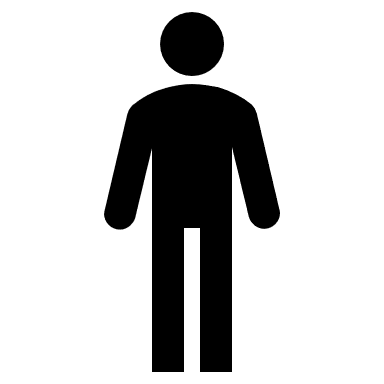 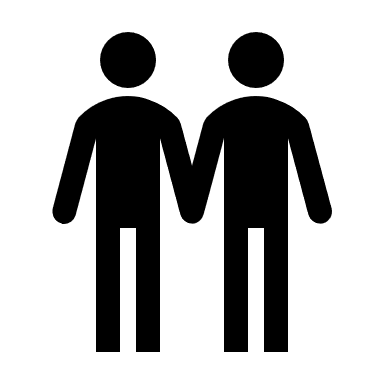 SourceOrganisation événement lancement nouvelle gamme de produitsOrganisation événement lancement nouvelle gamme de produitsOrganisation événement lancement nouvelle gamme de produitsOrganisation événement lancement nouvelle gamme de produitsOrganisation événement lancement nouvelle gamme de produitsPostesQuantitéPrix unitaire HTTotal HT